Данные для проектированияТребуется рассчитать и сконструировать монолитное ребристое перекрытие промышленного здания с балочными плитамиНормативная временная нагрузка на перекрытие (полезная) составляет 6 кН/м3. Постоянная нагрузка на перекрытия отсутствует. Для всех элементов принят тяжелый бетон класса прочности В20, так как коэффициент вариантности  = 0,95, для армирования плит проволока класса Вр-I  или стержни класса АIII; продольная рабочая арматура балок  горячекатаная сталь класса АIII, поперечная и монтажная арматура класса АIРасчетные характеристики материалов:                                            Таблица1Вариант                         2  Пост.нагр. кн/м2          2.9Врем.нагр. кн/м215     17 L  м                                18        B  м                                12         Класс бетона                 20        γn = 0.95 – коэффициент надежностиγƒ = 1,2 -  коэффициент надежности по нагрузкеlmb =4 м = 40см – пролет главной балкиlsb = 4,5 м = 45см пролет второстепенной балкиnmb= 3 – количество пролетовnsb = 4 – количество пролетовgn = 2,9кПа – нормативное значение постоянной нагрузкиpn = 17кПа – нормативное значение временной (полезной) нагрузкиγb2 = 0,9 – коэффициент условия работы бетонаХарактеристика и компоновка элементов перекрытия.Монолитное ребристое перекрытие является элементом здания с неполным каркасом, поэтому главные и второстепенные балки по контуру опираются на кирпичные  наружные стены.Плита работает на местный изгиб по пролету, равному расстоянию в свету между второстепенными балками.В многопролетном перекрытии плиту и балки рассчитывают по схемам неразрезных изгибающих элементов.За расчетную длину монолитной плиты принимаем  полосу многоугольного сечения шириной 1 м.Расчетные сечения балок в пролете имеют тавровый профиль с полной (плитой) в сжатой зоне.Первый вариант:  главные балки располагаются по осям колон поперек здания, а второстепенные вдоль.Lmb =400смlsb =450 см. ls = 150 смnmb= 3nsb = 4 ns = 12Полная расчетная нагрузка на второстепенную балку:qs = γn x[1.1x(gn+ls)+ γn x pn]= 0.95x[1.1x(2,9+1,5)+1.2x6] =10,7кПаПолная расчетная нагрузка на второстепенную балку:qsb = qs*ls+0.04+ γn*lsb2 = 10,7*2+0.04*0.95*72 = 21,508кН/мПолная расчетная нагрузка на главную балку:qmb = qsb*lsb+0.07* γn*ls*lmb2 = 21,508*7+0.07*0.95*2*62=155,344к/НПриведенная толщина плитыhs,red =8.2*ls*qs0.5 = 8.2*2*10,70.5= 4,83смПриведенная толщина второстепенной балкиhsb,red=0,54*(lsb/ls)*(qsb2*lsb)1/3*(ns-1)/ns = 0.54*3,5*(21,0582*6)1/3*11/12 = 2,56смПриведенная толщина главной балкиhmb,red = 1.25/lsb *(qmb2*lmb2)1/3*(nsb-1)/nsb = 1,278смПриведенная толщина колонныhc,red=(nƒl*Hƒl/11.5*ls*lsb)*(nmb±1)*(nsb±1)/nmb*nsb=(1*10.8/11.5*2*6)*(4-1)*2/4=0,39Приведенная толщина монолитного ребристого перекрытияhred = hs,red+ hsb,red+ hmb,red+ hc,red=4,83+2,56+1,28+0,39 =9,06смВторой вариант:  второстепенные балки располагаются по осям колон поперек здания, а главные вдоль.Lmb =4 м = 400 смlsb =4,5м = 450см ls = 150смnmb= 3 nsb = 4 ns = 12Полная расчетная нагрузка на второстепенную балку:qs = γn x[1.1x(gn+ls)+ γn x pn]= 0.95x[1.1x(2,9+1,5)+1.2x7] =8,93кПаПолная расчетная нагрузка на второстепенную балку:qsb = qs*ls+0.04+ γn*lsb2 = 8,93*2+0.04*0.95*62 = 19,228кН/мПолная расчетная нагрузка на главную балку:qmb = qsb*lsb+0.07* γn*ls*lmb2 = 19,228*6+0.07*0.95*2*62=120,156к/НПриведенная толщина плитыhs,red =8.2*ls*qs0.5 = 8.2*2*9,810.5= 4,829см Приведенная толщина второстепенной балкиhsb,red=0,54*(lsb/ls)*(qsb2*lsb)1/3*(ns-1)/ns =0.54*3*(19,2282*6)1/3*15/16=27мм = 1,937смПриведенная толщина главной балкиhmb,red = 1.25/lsb *(qmb2*lmb2)1/3*(nsb-1)/nsb = 1,256Приведенная толщина колонныhc,red=(nƒl*Hƒl/11.5*ls*lsb)*(nmb±1)*(nsb±1)/nmb*nsb=(1*10.8/11.5*1,75*6)*(4-1)*2/4=0,353смПриведенная толщина монолитного ребристого перекрытияhred = hs,red+ hsb,red+ hmb,red+ hc,red=4,39+1,94+1,26+0,35=8,37смПринят второй вариант перекрытия как более экономичный по расходу железобетонаRb = γb2*Rb  = 0.9*8.5 = 7.65МпаОпределяем требуемые размеры поперечных сечений элементов перекрытия и колонны:Толщина плиты: hs= 7,0см (т.к. pn = 6кН/м2 <15кН/м2 )высота второстепенной балки:hsb=1/12*6 = 50 смbsb=20 смвысота главной балки:hmb=1/8*7 = 80смbmb=30 смвысота квадратного сечения колонны:hc=80см1)второстепенная балка                               2) главная балка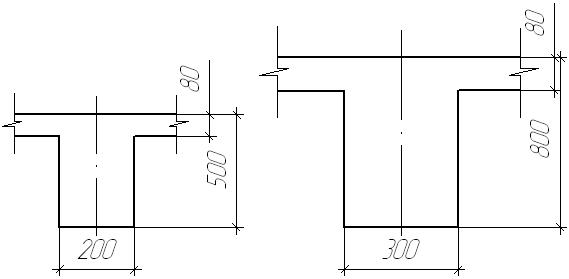 Расчет и конструирование плиты.Расчетные пролеты и нагрузки.При расчете балочной плиты, нагруженной равномерно распределенной нагрузкой, рассматривают грузовую полосу шириной 1м. Нагрузки на 1м. такой полосы и на 1м2 численно равны и отличаются только размерностью – вместо нагрузки, распределенной по площади, принимают нагрузку, распределенную по длине.Для крайних пролетов плиты расчетным является расстояние от грани крайней балки до оси опоры на стене:- в коротком направлении ls1 = 150-0,5*20-25+0.5*12 =121 см- в длинном направлении ls2 = 400-0,5*30-25+0,5*12 = 366смls2/ ls2 = 366/121= 3,02Для средних пролетов плиты расчетным является расстояние в свету:- в коротком направлении между второстепенными балками ls1 = 150-20= 130см- в длинном направлении между главными балками ls2 = 400-40= 360смls2/ ls2 = 370/130 = 2,84>2Так как для любого пролета плиты отношение расчетных пролетов ls2/ ls2 >2, плиту рассчитывают как балочную вдоль коротких сторон. Все расчетные нагрузки определяют с учетом коэффициента надежности по назначению конструкции  γn = 0,95.  Нагрузка на балочную плиту шириной 1м                                       Таблица 2Нагрузка на балочную плиту шириной 1м q=(21,03+3,186) = 24,22 кН/м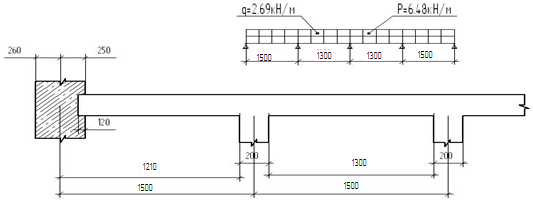 Определение усилий в плитеРасчетные усилия определяют с учетом их перераспределения вследствие пластических деформаций. Наибольшие изгибающие моменты устанавливают расчетом, как в пролетных, так и опорных сечениях. Поперечные силы при расчете плит, как правило, не определяют, так как  в плитах перекрытия обычно выполняются условия Q max ≤ 2.5 Rbt*bh0,sup  и Q ≤ Qbu=φb4(1+φn)Rbtbh20m/c обеспечивающих прочность элемента без развития трещин.Изгибающие моменты в сечениях балочной плиты вычисляют по формулам:- в крайних пролетах:M = q*l2s1/11=21,03*1,212/11=2.61кНм = 0,00261МНм- на вторых от края опоры: M = q*l2s2/11 = 21,03*1,302/11 = 2,81 кНм = 0,00281МНм-в средних пролетах и на средних опорах:M = q*l2s2/16 = 21,0*1,302/16 = 1,93 кНм = 0,00193МНмТак как  для рассматриваемой конструкции hs/ls = 0,07/1,21 = 1/24,43 то в плитах, окаймленных по всему контуру монолитно связанными с ними балками, изгибающие моменты в сечениях промежуточных пролетов и над промежуточными опорами уменьшают на 20% для учета возникающего распора: М = 0,8*0,00193 = 0,00154 МНмРасчет прочности сеченийОпределяем граничное значение относительной высоты сжатой зоны в сечениях плиты. Так как нагрузки малой суммарной продолжительности отсутствуют, принимают γb2 = 0,9; Rb = 7,65МпаРабочая арматура стали класса А III диаметром 6-8мм, Rs = 355 МпаПри вычислении ξR учитывают повышенную деформацию бетона сжатой зоны σsc,u= 0,0025*2*105 = 500МпаОпределяем относительную высоту сжатой зоны:ω = α – 0,008* Rb= 0,85-0,008*7,65 = 0,789где  α – коэффициент, принимаемый равным для тяжелого бетона 0,85        σsc,u – напряжение в арматуре сжатой зоны, отвечающие предельному укорочению бетона при центральном сжатии.Граничное значение относительной высоты сжатой зоны:                 ω                                                0,789ξR =                                                                    =                                                                                      = 0.657       1+(1- ω/1,1)* σsR/ σsc,u             1+(1+0.789/1.1)*(355/500)Где σsR – условные напряжения в арматуре растянутой, соответствующие деформациям при Rs BR = ξR*(1-0.5* ξR) = 0.657*(1-0.5*0.657) = 0.441Определяем требуемую площадь рабочей арматуры при а=0,015м и h0 = 0,07-0,015 = 0,055мВ крайних пролетах:B0 = M/(Rb*b*h02) = 0.00261/(7.65*1.0*0.0552) =0.113< BR=0.441ν =0,5*(1+(1-2* B0)0,5 = 0,5*(1+(1-2*0,113)0,5 =0,738As= M/(Rs* ν *h0)=0.00261/(355*0.738*0.055)=0.000181м2= 1,81 см2μs = As/( b*h0) =0.000148/(1.0*0.055)=0.00329>0.0005На первых промежуточных опорах:B0 = M/(Rb*b*h02) = 0.00281/(7.65*1.0*0.0552) =0.121< BR=0.441ν =0,5*(1+(1-2* B0)0,5 = 0,5*(1+(1-2*0,121)0,5 =0,746As= M/(Rs* ν *h0)=0.00281/(355*0.746*0.055)=0.000193м2= 1,93 см2В средних пролетах и на середине опорах плит, не окаймленных по всему контуру балками:B0 = M/(Rb*b*h02) = 0.00193/(7.65*1.0*0.0552) =0.083< BR=0.441ν =0,5*(1+(1-2* B0)0,5 = 0,5*(1+(1-2*0,083)0,5 =0,704As= M/(Rs* ν *h0)=0.00193/(355*0.704*0.055)=0.00014м2= 1,4 см2В средних пролетах и на средних опорах плит, окаймленных по всему контуру балками:B0 = M/(Rb*b*h02) = 0.00154/(7.65*1.0*0.0552) =0.067< BR=0.441ν =0,5*(1+(1-2* B0)0,5 = 0,5*(1+(1-2*0,067)0,5 =0,683As= M/(Rs* ν *h0)=0.00154/(355*0.683*0.055)=0.00012м2= 1,12 см2Конструирование плитыКонструкция разработана в трех вариантах армирования: 1) отдельными стержнями; 2) сварными сетками с поперечным расположением рабочих стержней; 3) сварными рулонными сетками с продольным расположением армированных стержней.Рулонные сетки с продольным направлением рабочих стержней раскатывают поперек второстепенных балок, а поперечные стержни сеток, являются распределительной арматурой плиты, стыкуют внахлестку без сварки. Для плит, расположенных у продольных стен здания (не окаймленные плиты), рабочие стержни рулонной сетки принимают класса АIII диаметром 5 мм с шагом 150мм, распределительные стержни  - класса Вр-I диаметром 3мм с шагом 350мм. Для плит, расположенных между главными балками (окаймленные плиты), принимают рабочие стержни рулонных сеток класса АIII диаметром 5 мм с шагом 200 мм, распределительные стрежни класса Вр-I диаметром 3мм с шагом 350мм. Для крайних пролетов и первых промежуточных опор устанавливают дополнительные сетки, продольные стержни которых приняты класса АIII диаметром 5 мм с шагом 250мм и 300мм, распределительные стержни  - класса Вр-I диаметром 3мм с шагом 400мм.Чертеж плиты приведен на ватмане.Таблица 3Расчет и конструирование второстепенной балки.Расчетная схема Принимая длину площадки операния второстепенной балки на стену 250мм, получают для крайних пролетов l1 =l4= 6000- 0,5*300- 0,5*250 = 5725мм = 5,73м. для средних пролетов l2 =l3= 6000- 300= 5700мм=5,7мНагрузка на второстепенную балку собирают с ее грузовой полосы, ширина которой равна шагу второстепенных балок. Кроме того, учитывают вес ребра балки.Расчетные нагрузки при νƒ=1постоянная g = 0.2*(0.4-0.8)*1*25*0.95+2.866*2=6.25кН/мвременная  р = 16,75*1,75=29,31кН/м (в том числе длительная р1 =3,83*1,75=6,7кН/м )полная (постоянная и временная) q = g+p= 6,25+29,31=35,56кН/м(в том числе продолжительно действующая р1 =6,25+6,7=12,95кН/м)Расчетные нагрузки при νƒ>1:постоянная g = 1,46*1,1+2,686*2=6,98кН/мвременная  р = 17,84*1,71=30,5кН/м (в том числе длительная р1 =4,56*1,75=7,98кН/м )полная (постоянная и временная) q = g+p= 6,98+30,5=37,48кН/м(в том числе продолжительно действующая q1 =6,98+7,98=14,96кН/м)Чертеж расчетной схемы балки и ее поперечный чертеж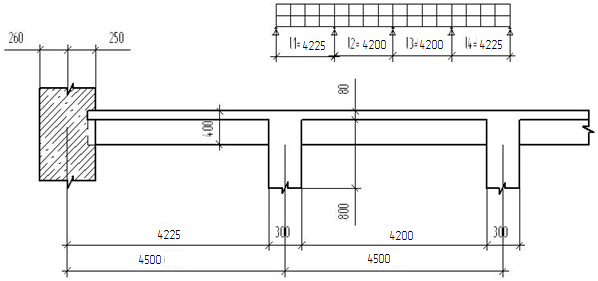 Определение расчетных усилийРасчетные усилия в балке определяют  с учетом их перераспределения по формулам с использование данных таблиц. Отношение временной нагрузки постоянной p/q = 37,48/6,98 = 1,69Так как во многих сечениях балки могут действовать изгибающие моменты с разными знаками, то определение их только для основных пролетных и опорных сечений недостаточно. Необходимо вычислить положительные и отрицательные моменты для нескольких сечений балки по длине с целью построения огибающей эпюры. При симметричных нагрузке и схеме балки, расчетные усилия достаточно определить только для половины балки. Поскольку в данном случае разница в размере пролетов l1 и l2 меньше 10%, используют расчетные формулы для равнопролетных балок. Вычислять изгибающие моменты удобно в табличной форме. Положительные значения коэффициентов β формуле М= β(g+p)l2 находят по рисунку, отрицательные моменты по таблице.Для пролета 1:ql2 = 37,48*6.982=1826 кНм, Таблица 4В первом пролете расстояние от правой опоры до нулевой ординаты отрицательных моментов определяют по рис lx = 0.27*l1= 0.27*4,23 = 1.55мВ том же пролете расстояние от правой опоры до нулевой ординаты положительных моментов lx = 0.15*l1= 0.15*4,23 = 0,86мТо же расстояние во втором пролетеlx = 0.15*l2= 0.15*4,2 = 0,855мВычисляем расчетные значения поперечных сил:- на крайней опоре : Q= 0.4*q*l1=0.4*37,48*4,23 = 42.97кНм- на первой промежуточной опоре слева : Q= 0.6*q*l1=0.6*37,48*4,23 = 64,46кНм- на первом промежуточной опоре справа и на средней опоре : Q= 0.5*q*l1=0.5*37,48*4,23 = 53,72кНмРасчет прочности сеченийРазмеры бетонного сечения второстепенной балки определены ранее при компоновке монолитного перекрытия (h=50 см, b=20 см). Для тех участков балки, где действуют положительные изгибающие моменты, принимают тавровое сечение с полкой в сжатой зоне. Входят в расчет ширину сжатой полки bƒ’, учитывая, что ширина свеса в каждую сторону от ребра должно быть не более 1/6 балки bƒ’ = 2*5.7/6 +0.2= 2м. Следовательно, для тавровых сечений балки h ƒ’ =0, 8 см,  b ƒ’ =21 смРабочая высота сечений балки:- в крайних пролетах при а=0,05м, h0 = h-a =0.4-0.05 = 0.35м- в средних пролетах при a = 0.03м, h0 = h-a =0.4-0.03 = 0.37м- у опор при а=0,05м, h0 = h-a =0.4-0.05 = 0.35мПроверяют прочности бетона стенки по сжатой полосе между наклонными трещинами у первой промежуточной опоры слева, где действует наибольшая поперечная сила. Предполагая отсутствие поперечной арматуры (что в данном случае идет в запас прочности), при φω1=1 и φb1 = 1-0,01*7,65= 0,9235 проверяем условие. Так как Q=161,15кН<0,3*1*0,9235*7,65*0,2*0,45 = 0,1907МН= 190,7кН, принятые размеры бетонного сечения достаточны.Расчет продольной арматурыОпределяем граничное значение относительной высоты сжатой зоны ξR. При ω=0,789 для арматуры класса AIII                 ω                                                0,789ξR =                                                                    =                                                                                      = 0.657       1+(1- ω/1,1)* σsR/ σsc,u             1+(1+0.789/1.1)*(355/500)BR = ξR*(1-0.5* ξR) = 0.657*(1-0.5*0.657) = 0.44Определяем положение нулевой линии в тавровом сечении балки:M ƒ’ = Rƒ’b ƒ’h ƒ’ (h0-0.5hƒ’) = 7.65*2*0.08*(0.35-0.5*0.08) =0.3794МНм= 379,4кНм>М= 46,82кНм. Нулевая линия расположена в полке, поэтому при действии положительных изгибающих моментов все сечения балки рассматривают как прямоугольные шириной b= bƒ’=2мОпределяем сечение продольной арматуры в пролетных сечениях балки при действии положительных моментах. По формуле находим значение В0, затем соответствующие им ν. Требующую площадь сечения продольной арматуры вычисляют по формуле.В пролете 1 : М=0,04683МНм, по этомуB0 = M/(Rb*b*h02) = 0.04683/(7.65*1,5*0.352) =0.025< BR=0.441ν =0,5*(1+(1-2* B0)0,5 = 0,5*(1+(1-2*0,025)0,5)=0,999875As= M/(Rs* ν *h0)=0.04683/(355*0.987*0.35)=0.00038м2= 3,8 см2 В пролете 2 : М=0,03183МНм, по этомуB0 = M/(Rb*b*h02) = 0.03183/(7.65*1,5*0.352) =0.0169< BR=0.441ν =0,5*(1+(1-2* B0)0,5 = 0,5*(1+(1-2*0,0169)0,5)=0,9999151As= M/(Rs* ν *h0)=0.03132/(365*0.99*0.35)=0.00026м2= 2,6 см2В опорных сечениях балки действуют отрицательные изгибающие моменты, плита расположена в растянутой зоне, по этому сечения балки рассматриваются как прямоугольные шириной b=0,2м.На опоре В: М= -0,0679B0 = M/(Rb*b*h02) = 0.0679/(7.65*0,15*0.352) =0.3623< BR=0.441ν =0,5*(1+(1-2* B0)0,5 = 0,5*(1+(1-2*0,3623)0,5)=0,762As= M/(Rs* ν *h0)=0.0679/(365*0.762*0.35)=0.000698м2= 6,98 см2На опоре С: М= -0,03183B0 = M/(Rb*b*h02) = 0.03183/(7.65*0,15*0.352) =0.1698< BR=0.441ν =0,5*(1+(1-2* B0)0,5 = 0,5*(1+(1-2*0,1698)0,5)=0,906As= M/(Rs* ν *h0)=0.03183/(355*0.906*0.35)=0.000259м2= 2,6 см2Количество продольных стержней и их диаметр определяют в процессе конструирования.Расчет поперечной арматурыВыясняем необходимость постановки поперечной арматуры по расчету. При Rb = γb2  = 0,9 получают Rb  = 0.9*0,75 = 0,675Мпа. Поскольку q1 = g+p/2 = 6.25+10.06/2 = 11.28кН/м < 0,16φb4Rbtb = 0,16*1,5*0,675*0,15 = 0,0324МН/м = 32,4кН/м, принимаем с=с max = 2,5*h0= 2,5*0,35=0,875м и проверяем условие для наклонных сечений балки у опоры А где действует наименьшая поперечная сила:Q max ≤ 2.5 Rbt*bh0,sup  и Q ≤ Qbu=φb4(1+φn+ φƒ)Rbtbh20m/c,Q max = 42,97 кН ≤ 2.5* 0,65*0,15*0,35 = 0,11375 МН = 113,75кНQ= Q max-q1*c max ≤ Qbu=φb4Rbtbh20m/c,Q=42.97-11.28*0.875=33.10кН>Qbu=1,5*0,675*0,15*0,352/0,875=0,0284МН=28,3кН Так как второе условие не выполняется, необходима постановка поперечной арматуры по расчету.Наибольшая поперечная сила (Q max = 0,0645 МН = 64,5 кН) действует у опоры слева. Поскольку на опорных участках свесы полок в сжатой зоне отсутствуют, φƒ=0, φn = 0. Требуемую интенсивность хомутов определяют из условий :Мb = φb4(1+φn + φƒ)Rbtbh20m= 2*(1+0+0)*0.675*0.15*0.352= 33.08кНмQb1=2(Мb* q1)0,5 = 2(33,08* 11,28)0,5 =38,63кН. Q max=64,5 ≤ (Qb1/0,6)- qω =(Q max- Qb1)2/Мb = 38,63/0,6-(64.5-38.63)2/33.08 = 73,91кНТак как Мb/ h0 + Qb1 =33,08/0,35+38,63 = 133,13кН > Q max = 64,5 кН > Qb1/0,6 = 38,63/0,6 = 64,39кН > qω = (Q max- Qb1)2/Мb= (64.5-38.63)2/33.08=20.06кН/м. Проверяем дополнительное условие Q max = 64,39 > Мb/ h0 + Qb1 – (Q max- Qb1)/(h0) = (64.5-38.63)/0,35-20,06=53,85кН/м, а так же условие Q min = 0,5φb3(1+φn + φƒ)Rbtb2h0 =0,6*(1+0+0)*0,675*0,2*0,35 = 28,35кН, тогда qω =20.06кН/м > Q min/(2h0)= 28,35/0,7= 40,5 кН/м Посчитанное по формуле  значение qωне выполняется , определим его по формуле qω = Q max/2h0 +qφb2/ φb2 – ((Q max/2h0 +q1φb2/ φb2)2-( Q max/2h0)2)0.5 = 38.31кН/м, таким образом qω = 38.31кН/м > Q max (Q max- Qb1)/0,7=36,79кН/м, Следовательно условия были выполнены то оставляем qω = 38.31кН/мНазначают шаг поперечных стержней. Набольшее расстояние определяем sω,max= 1.5*0.675*0.2*0.352/0.0645 = 38.46см, шаг поперечных стержней не должен быть более 0,5h = 0,5*500=250Вариант с применением вязаной арматурыКонструируют балку с вязаной арматурой в такой последовательности:Сначала подбирают арматуру для ее пролетов и опорных сечений в соответствии с расчетом. Затем определяют места обрыва или отгиба продольных стержней. Результаты подбора арматуры представлены в таблице (из условий симметрии данные по арматуре приведены для левой половины балки.) Места обрыва или отгиба стержней определяем с помощью эпюры материалов, для чего не обходимо:а) вычислить несущую способность(предельный изгибающий момент) сечения, армированного оставшимися после обрыва или отгиба стержнями.б) по огибающей эпюре изгибающих моментов найти места теоретического обрыва стержней, т.е. положение вертикального сечения, где внешний изгибающий момент равен несущей способности, вычисленной по пункту «а»;в) выяснить значения поперечных сил в найденных сечений (при расположении временной нагрузки, при котором получен изгибающий момент согласно пункту «б») и определить  длину а<0, на которую необходимо завести продольные рабочие стержни за вертикальное сечение, где они не требуются по расчету;г) найти расстояние от опор до мест действительного обрыва или отгиба стержнейНесущую способность сечений балки находят по формуле Mu = RsAs/Rbbh0 и    ν = 1-0.5ξ, Rs = 365Мпа, Rb=7,65Мпа, h0 = 36см.При проектировании мест теоретического обрыва стержней действительную криволинейную огибающую эпюру моментов заменяют ломаной так, чтобы  точки перелома находились в сечениях, для которой в таблице вычислены ординаты огибающей. В том же масштабе откладывают ординаты несущей способности балки по данным таблицы. Точки теоретического обрыва стержней находятся в местах пересечения ординат несущей способности с огибающей эпюрой моментов.Таблица 55.Расчет и конструирование главной балкойРасчетная схема.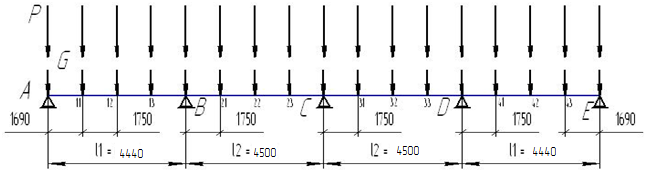 Ее принимают в виде неразрезной балки на шарнирно вращающихся опорах. Расчетные опоры назначают равными расстоянию между осями опор, а для крайних пролетов – расстоянию от середины площадки операния на стену до оси колонны. Принимая длины площадки операния на стену для главной балки 0,38м, получаем l1 = l4 = 4,5-0,25+0,5*0,38 = 4,44м, l2=l3 = 4,5м. Нагрузку, передаваемую второстепенными балками на главную, учитывают в виде сосредоточенных сил и определяют без учета неразрезной второстепенной балки. Вес ребра главной балки – равномерно распределенная нагрузка, однако для упрощения расчета условно считают ее действующей в виде сосредоточенных сил, приложенных в местах операния второстепенных балок и равных весу ребра главной балки на участках между осями примыкающих пролетов плиты. При компоновке перекрытия принято сечение главной балки 0,3 на 0,6м, расстояние между осями примыкающих пролетов 1,75м. Следовательно, расчетная нагрузка от веса ребра главной балки: при γƒ = 1, Gd = (0,8-0,07)*0,3*1,75*25*0,95 = 9,1кН, при γƒ > 1, Gd= 9,1*1,1 = 10,01кНРасчетные нагрузки на главную балку при γƒ = 1:постоянная Gd = 9,1*6,25 = 56,88 кН, временная  Р = 10,06*6 = 60,36кН, в том числе длительная Рl = 6,7*6 = 40,2кН полная постоянная (постоянная и временная) G+Р= 56,88+60,36 = 117,24кН, в том числе и продолжительно действующая G+Рl = 56,88+40,2 = 97,08кНРасчетные нагрузки на главную балку при γƒ > 1:постоянная Gd = 10,01+6,98*6 = 51,89 кН, временная  Р = 11,77*6 = 70,62кН, в том числе длительная Рl = 7,98*6 = 47,88кН полная постоянная (постоянная и временная) G+Р= 51,89+70,62= 122,51кН, в том числе и продолжительно действующая G+Рl = 51,89+47,88 = 99,77кНОпределение усилий в балке. Расчетные усилия определяют с учетом их перераспределения. Предварительно находят усилия в балке как в упругой системе. Так как разница в размерах пролетов не превышает 10% усилия, определяют как для равнопролетной балки. Из условий симметрии рассматриваем только левую половину балки. При определении усилий варианты положения временной нагрузки следующие:В1 – нагружены 1-й и 3-й пролеты для определения максимальных моментов в нечетных пролетах; В2- нагружены 2-й и 4-й пролеты для определения максимальных моментов в четных пролетах; В3 – нагружены 2-й и 3-й пролеты для определения Мс,min; В5 – нагружены 1-й, 3-й и 4-й пролеты для определения МD,min. Кроме того, определяем усилия от постоянной нагрузки, приложенной во всех пролетах.Система уравнения трех моментов для четырехпролетной балки:2Мв (l1+l2)+Mcl2 = -6Мв l2+2Mc(l2+l3)+MDl3 = -6Mcl3+2MD(l3+l4)= -6 или принимая все пролеты одинаковыми (l = 7м)28Мв+7Mc= -67Мв+28Mc +7MD = -67Mc +28MD = -6При трех сосредоточенных грузах в пролете фиктивная реакция на опоре n равна  6 = (11/12) Рln2+(11/12) Р. Если нагружены оба примыкающих пролета, то при ln==7м получаем 6=. Если нагружен один пролет (левый или правый), то 6=.Вычисляя фиктивные реакции для каждого из перечисленных выше нагружений, из системы трех моментов находим значения опорных моментов, а затем и пролетных в местах приложения сосредоточенных грузов. В таблицу заносят полученные значения расчета главной балки как упругой системы: моменты при разных сочетаниях нагрузок (П+В1; П+В2 и тд), а так же ординаты огибающих эпюр изгибающих моментов.Находим изгибающие моменты а сечения главной балки от полных нагрузок при  γƒ = 1: (Gd = 56,88 кН,  Р = 60,36кН, )1.П(все пролеты)(11/12) Рln2+(11/12) Р=2(0,9167*60,36*7*7) = 5422,5428Мв+7Mc= -5422,547Мв+28Mc +7MD = -5422,547Mc +28MD = -5422,54Mc= -774,65-4 Мв14 Мв-20439,62-112 Мв=-5422,54-98 Мв=21690,15Мв = MD= -166,00Mc =-110,66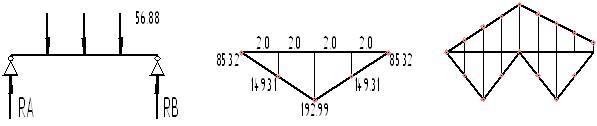 RA = RB=60,36*10.5/7=90,54RA*1.75 = 181,08RA*3.5-P*1.75 = 298.62-105.63=241,44По подобиям треугольника находим оставшиеся точки:166/7 = 11точка/1,75 = 41,5166/7 = 12точка/3,5 = 82,99156,43/7 = 13точка/5,25 = 124,49166-110,66 = 55,3355,33/7 = 23 точка/1,75 = 13,83+55,33=124,4955,33/7 = 22 точка/3,5 =27,6655,33/7 = 21 точка/5,25 =41,49Находим значение моментов в точках 11,12,13,21,22,23:-11: 181,08-41,5=139,58-12: 241,44-82,99=158,44-13: 181,08-124,49=56,58-21: 181,08-152,16=28,92-22: 241,44-138,33=103,11-23: 181,08-124,49=56,592.В1(1-й и 3-й пролеты) Мв=MD6== 44,92*60,36 = -2711,1728Мв+7Mc= -2711,177Мв+28Mc +7MD = -2711,177Mc +28MD = -2711,17Mc= -387,31-4 Мв14 Мв-18978,19-112 Мв=-2711,17-98 Мв=16267,02Мв = MD= -83, Mc =-55,33, ΣМА = 0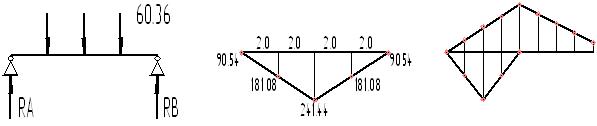 RA = RB=60,36*10.5/7=90,54RA*2 = 181,08RA*3.5-P*1.75 = 362,16-120,72=241,44По подобиям треугольника находим оставшиеся точки:83/7 = 11 точка/1,75 = 20,7583/7 = 12 точка/3,5 = 41,4983/7 = 13 точка/5,75 =62,25 183 – 55,33= 27,6727,67/7 =23точка/1,75=6,916+55,33=62,2527,67/7 =22точка/3,5=13,83+55,33=69,16327,67/7 =21точка/5,25=20,75+76,08Находим значение моментов в точках 11,12,13,21,22,23:-11: 181,08-20,75 =160,33-12: 241,44- 41,49 = 199,94-13: 181,08-62,246 = 118,83-21: 181,08-76,079 =105-22: 241,44– 69,163=172,28-23: 181,08-62,246=118,833.В2(2-й и 4-й пролеты) Находим значение моментов в точках 11,12,13,21,22,23:-11: -20,75-12: -41,49-13: -62,25-21: 181.08-105=76,079-22: 241.44– 172,29=69,163-23: 181.08-62,246 = 118,83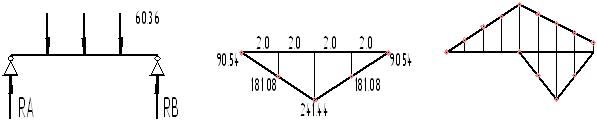 Таблица 6Находим изгибающие моменты в сечениях балки от продольно действующих нагрузок γƒ = 1: (Gd = 56,88 кН,  Р = 40,2кН, )4. И3(1й,2й, 4й пролеты) 12(В4)= Мс(В3) = 55,586== 4*44,92*40,2 = 7222,628Мв+7Mc= -7222,67Мв+28Mc +7MD = -7222,67Mc +28MD = -7222,6Mc= -387,31-4 Мв14 Мв-18978,19-112 Мв=-7222,6-98 Мв=28890,40, Мв = MD= -222,32, Mc =55,58, ΣМА = 0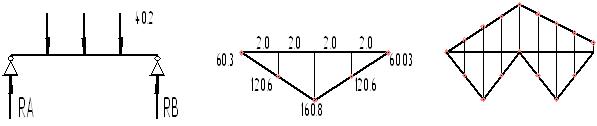 RA = RB=40,2*10.5/7=60,3RA*2 = 120,6, RA*3.5-P*1.75 = 362,16-120,72=221,10По подобиям треугольника находим оставшиеся точки:221,10/7 = 11 точка/1,75 = 55,27221,10/7 = 12 точка/3,5 = 110,55221,10/7 = 13 точка/5,75 =-165,83165,99 – 55,58= -165,52165,52/7 =23точка/1,75=-14,2165,52/7 =22точка/3,5=22,46165,52/7 =21точка/5,25=-179,87Находим значение моментов в точках 11,12,13,21,22,23:-11: 120,6-55,27 =175,88-12: 160,6-110,55 = 50,25-13: 120,6-165,83=-45,23-21: 120,6-179,87=-58,82-22: 160,6-22,46=138,34-23: 120,6-14,2=106,40 Таблица 7Находим изгибающие моменты в сечениях главной балки от полных нагрузок γƒ > 1: Gd = 51,89 кН, Р = 70,62кН, 1.П(все пролеты)(11/12) Рln2+(11/12) Р=2(0,9167*70,62*7*7) = 6344,2628Мв+7Mc= -6344,267Мв+28Mc +7MD = -6344,267Mc +28MD = -6344,26Mc= -906,32-4 Мв14 Мв-25377,4-112 Мв=-6344,26-98 Мв=19032,78,Мв = MD= -194,21,Mc =-129,47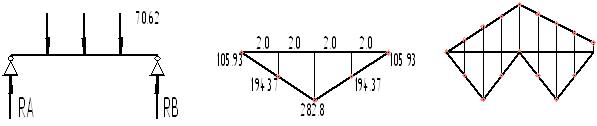 RA = RB=70,62*10.5/7=105,93RA*1.75 = 194,21RA*3.5-P*1.75 = 282,48По подобиям треугольника находим оставшиеся точки:194,21/7 = 11точка/1,75 = 48,55194,21/7 = 12точка/3,5 = 97,11194,21/7 = 13точка/5,25 = 145,66194,21-129,47 = 64,7464,74/7 = 23 точка/1,75 = 16,18+129,47 =145,6664,74/7 = 22 точка/3,5 =32,36+129,47 =161,84364,74/7 = 21 точка/5,25 =48,55+129,47 = 178,03Находим значение моментов в точках 11,12,13,21,22,23:-11: 211,86-48,55= 163,31-12: 282,48-97,77=185,37-13: 211,86-145,659=66,20-21: 211,86- 178,028=33,83 -22: 282,48-161,84=120,64-23: 211,86-145,66=66,02Таблица 8Координата 11: при γ=1 эти моменты равны М11 = 299,91кНм и М11l =203,17кНм. При δ=1(ихгибающий момент), η=1 (стержневая арматура периодического профиля), Rs = 365 МПа, Es=200000Мпа, а также ориентировочно μs=0,015, d=25ммχ = =0,5336φl = 1.6-15*0.015 = 1.375χl = 1,375*0,5336*0,4/0,3 = 0,9783Из условий MI ≥ MIIχ+P02(z-esp)(1-χ); MI ≥ MIil χl+P02(z-esp)(1-χl)При P02=0 определяют границу возможного уменьшения моментов для сечения балки при координате 11:М1=299,91*0,5336 = 160,03кНмМ1 = 203,17*0,9783 = 198,76кНмСледовательно границы перераспределения обусловлена продолжительным действием нагрузок. Поэтому принимают М1 – 199кНмПри координате 12:М1=358,38*0,5336 = 191,23кНмМ1 = 330,25*0,9783 = 323,08кНмПри координате 13М1=175,42*0,5336 = 93,60кНмМ1 = 115,27*0,9783 = 112,77кНмМ1=-142,04*0,5336 = -84,13кНмМ1 = -102,64*0,9783 = -100,41кНм …Прежде чем преступить к распределению усилий, необходимо выяснить границы возможного уменьшения моментов из усилий обеспеченности трещиностойкости сечений. Предельно допустима ширина непродолжительного раскрытия трещин при действии всей нагрузки acrc,sh=0,4мм, а ширина продолжительного раскрытия трещин при постоянных и продолжительных нагрузках acrc,l=0,3мм. Перераспределение усилий с целью максимально возможного уменьшения опорных моментов, чтобы получить как экономический (снижение расхода арматуры), так и производственный эффект (уменьшения количества над опорной арматуры, облегчающего укладку бетона.) В процессе перераспределения стоит стремиться при любом сочетании нагрузок получить граничные значения опорных моментов: Мв = -418,97кНм, Мс= -471,21кНм. Но учитывая, что значения μs и d назначены ориентировочно, то принимаем после перераспределения: Мв = -500кНм, Мс= -500кНмЕсли в упругой системе моменты на опорах по абсолютному значению превышают принятые, назначают положительные дополнительные опорные моменты, в противном случае – отрицательные. Такой подход к перераспределению, наряду со значительным снижением опорных моментов, позволяет несколько уменьшить также  и пролетные.Таблица 9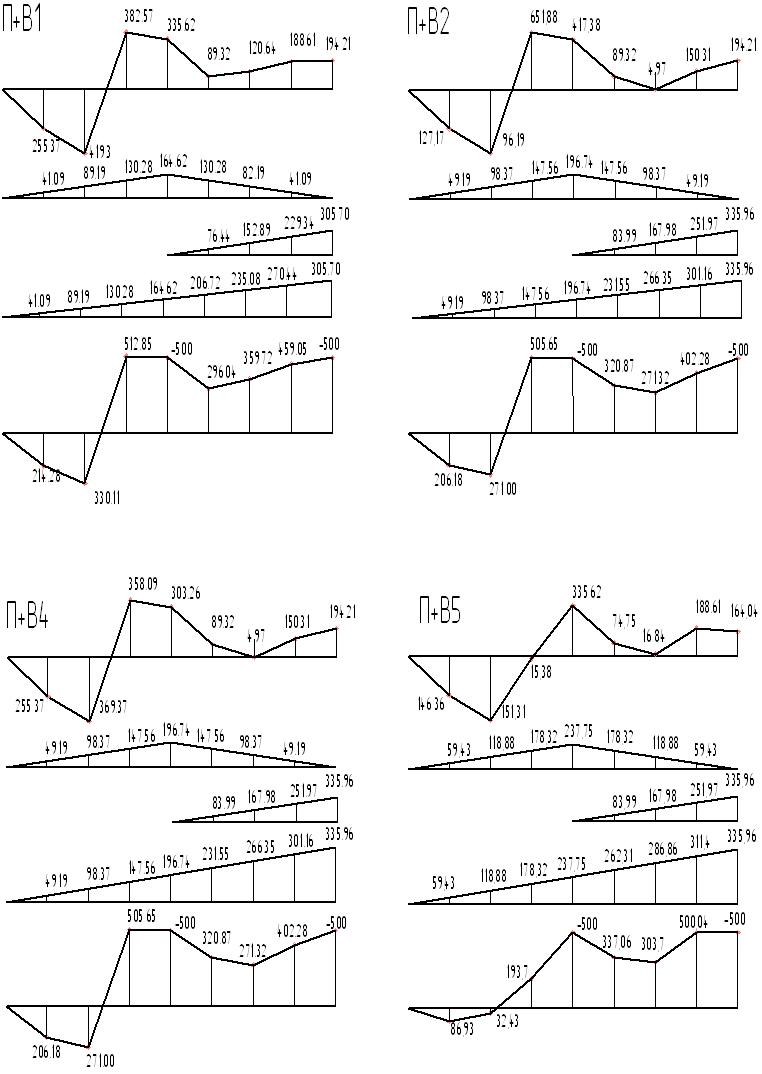 Поперечные силы вычисляются по участкам для каждого сочетания нагрузок как тангенс угла наклона эпюры моментов после распределения. Так для сочетания нагрузок П+В1 при длине Δl= 2м поперечные силы равны:- на участке от опоры А до сечения 11 QA-11 = (214,28-0)/1,75=122,45кН;- Q11-12 = (330,11-214,28)/1,75=66,19кН;- Q12-13= (66,2+512,85)/1,75=330,88-кН;- Q13-В= (-500-330,88)/1,75=-474,79кН;Тоже самое делаем для других сочетаний нагрузок. Полученные данные сводим в таблице.Таблица 10Расчет прочности сеченийПроверка размеров бетонного сечения балки.Размеры поперечного сечения главной балки уточняют по усилиям, действующим на грани В, то есть по грани колонны. При компоновке перекрытия приняты размеры поперечного сечения 05х0,5м. Так как сечение балки и ее армирование справа и слева от опоры В одинаковы, находят больший по абсолютному значению из изгибающих моментов, который действует по грани колонны справа при сочетании нагрузок П+В1:MBe =MB+0.5QB-21 hc = -500+0.5*116.55*0.5 =-470.86кНмДля опоры С момент на грани колонны:MCe =MC-0.5Q23-C hc = -500-0.5*548.03*0.5 =-637.00кНмДля бетона класса В20 и арматуры АIII: ξR =0.654, BR=0.44Рабочая высота главной балки при b=0.3мh0===0.794мРасполагаем арматуру растянутой зоны в два ряда и учитывая предполагаемый диаметр продольных стержней(20…25мм), назначаем а=0,05м. Тогда принимаем окончательно h0=0,8-0,05 = 0,75м, оставляя ранее принятые размеры b=0.3м и h=0,8мДля сечений, воспринимающих положительные моменты, плита расположена в сжатой зоне. Расчетную  ширину назначают из условия, что ширина свеса полки в каждую сторону от ребра не должна превышать 1/6 пролета, т.е bƒ’= 0.3+2*7/6=2.63м; h ƒ’=0,08м.Принятые размеры сечения проверяют на прочность бетона стенки по сжатой полосе между наклонными трещинами для участка балки, где действует наибольшая поперечная сила. Принимая (в запас) φω1 = 1, при φb = 1-0.01*7.65= 0.9235 проверяем условие Q≤0.3φω1φb1Rbbh0, так как Q13-В=548,03кН<0,3*1*0,9235*7,65*0,3*0,75=0,2861МН=476,87кН, принятые размеры главной балки достаточны.Расчеты продольной арматуры.Определяем положение нулевой линии в тавровом сечении балки, то есть при  действии на нее положительным моментов. Наибольшая действует в сечении 12, по этому M ƒ’ = Rƒ’b ƒ’h ƒ’ (h0-0.5hƒ’) = 7,65*2,63*0,08 (0,75-0,5*0,08) = 1142,79кНм > >М12=548,03кНмСледовательно, для всех сечений, воспринимающий положительные моменты, нулевая линия расположена в полке и рассчитывать их следует как прямоугольные шириной  b=b ƒ’=2.63м.Последовательность расчета такая же как и для второстепенной балкиВ пролетe 1: B0 = M/(Rb*b*h02) = 0,54803/(7.65*2,65*0.752) =0.4902ν =0,5*(1+(1-2* B0)0,5)= 0,5*(1+(1-2*0,4902)0,5)=0,5699As= M/(Rs* ν *h0)=0.54803/(365*0.5699*0.35)=0.00075м2= 75 см2 В пролете 2:B0 = M/(Rb*b*h02) = 0,4657/(7.65*2,65*0.752) =0.4163ν =0,5*(1+(1-2* B0)0,5)= 0,5*(1+(1-2*0,4163)0,5)=0,70458As= M/(Rs* ν *h0)=0.4657/(365*0.70458*0.35)=0.00052м2= 52 см2В опорных сечениях балки действуют отрицательные моменты, поэтому плита расположена в растянутой зоне и сечения рассчитывают как прямоугольные шириной b= 0,3мНа грани опоры В действуют изгибающий момент МВ,е=-0,47086МНм, поэтому B0 = МВ,е /(Rb*b*h02) = 0,4709/(7.65*2,65*0.452) =0.145< BR=0.44ν =0,5*(1+(1-2* B0)0,5)= 0,5*(1+(1-2*0,145)0,5)=0,9169As= M/(Rs* ν *h0)=0.4709/(365*0.9169*0.35)=0.0003127м2= 31.3 см2На грани опоры С действует изгибающий момент МС,е=-0,6370кНм, поэтому         B0 = МС,е /(Rb*b*h02) = 0,637/(7.65*2,65*0.752) =0,055< BR=0.44ν =0,5*(1+(1-2* B0)0,5)= 0,5*(1+(1-2*0,055)0,5)=0,9717As= M/(Rs* ν *h0)=0.637/(365*0.884*0.35)=0.00051м2= 51см2Диаметры и количество стержней продольной арматуры определяют при конструировании.Расчет поперечной арматуры.Проверяем необходимость постановки расчетной поперечной арматуры. Наименьшая поперечная сила на приопорных участках действуют у опоры С таб.10 = 49,60кН, по этому условия Q max ≤ 2.5 Rbt*bh0,sup  и Q ≤ Qbu=φb4(1+φn+ φƒ)Rbtbh20m/c, проверяют для наклонных стержней у этой опоры.На указанном участке пролет среза (расстояние от  грани опоры на стене до первого сосредоточенного узла) а=4-0,25 = 3,75м. Поскольку сmax =2,5h0= 2,5*0,75=1,875м >1,5м, принимают сmax = с = 1,5м.При Q max = Q =548,03кНм и Rbt=0,675МПа Проверяем условие Q max ≤ 2.5 Rbt*bh0,sup  и Q ≤ Qbu=φb4(1+φn+ φƒ)Rbtbh20m/c, Q max = 548,03кНм ≥ 2,5*0,675*0,3*0,75= 379,7кНм  Q = 548,03кНм ≥ Qbu= 1,5(1+0)*0,675*0,3*0,752/1,5=75,94кНмНи одно из условий не выполняется, поэтому поперечную арматуру необходимо устанавливать по расчету.Сначала определим Мс для участка балки у опоры С, где полка расположена в сжатой зоне. Так как b ƒ’-b= 2.63-0,3 = 2,33м > 3 h ƒ’=3*0,08=0,24м, принимаем      b-b ƒ’=0,24м, φ ƒ’=0,75*0,24*0,08/(0,3*0,75)=0,064<0,5При φ n=0, Мb = φb4(1+φn + φƒ)Rbtbh20m=2*(1+0,064+0)*0,675*0,3*0,752=242,4кНмТребуемую интенсивность хомутов (при отсутствии отгибов) определяют из условий:Если χi<χ0i=(Qb,min /Qbi) *  c0 /2h0   , -  qωi=Qi /c0 * χ0i / (1+χ0i)Если χ0i<χi=ci /co  , - qωi=(Qi- Qbi )/c0Если ci /co< χi≤ ci /ho , qωi=(Qi- Qbi )/Mb                                                                                (1)Если χi> ci /ho ,  - qωi=(Qi - Qbi )/h0Принимаем с1 = а = 2м, тогда:Qbi=242,4/2 =121,2кН > Qb,min=0,6*(1+0,064+0)*0,675*0,6*0,75=96,96кНСледовательно: χi= (548,03-121,2)/121,2=3,522Поскольку с1 = 2м > 2ho = 0,75*2=1,5, с0 = 2ho=1,5м;χ0i=3522/121,2*1=28,05, так как  χi=3,522< χ0i=28,05то   qω1= 548,03/1,5*28,05/(1+28,05)=352,78кН/м<Qb,min  /2h0=3522/1,5=2347,8кН/м. Поскольку условие (1)выполняется, назначаем qω1=352,78кН/мИнтенсивность хомутов при значении с, равным расстоянию опоры до второго груза, не определяют, так как поперечная сила резко уменьшается и поперечное армирование предусматривают по конструктивным соображениям. Окончательно назначают qω= qω1=352,785кН/м.Шаг поперечных стержней устанавливаем по конструктивным соображениям. Так как h=800мм>450мм, шаг поперечных стержней должен быть не более h/3= 0,8/3 = 0,267м. Принимаем sω=0,3м< sω,max=1,5*0,675*0,3*0,752/0,54803=0,312м. Для поперечных стержней из стали класса АI  Rsω=175МПа. Тогда: Aω=qωsω/Rsω=0.3528*0.2/175=0.61см2.Назначаем 2 Ø8 АI, (Aω=1,01см2, шаг=300мм.) На примыкающем пролетном участке принимают удвоенный шаг тех же стержней sω2=2sω1=600мм.На других приопорных участках балки оставляют те же поперечные стержни, но меняют шаг в соответствии с расчетом. При этом учитывают, что возле промежуточных опор полка расположена в растянутой зоне, по этому φƒ=0 и Мb = φb4(1+φn + φƒ)Rbtbh20m= 2(1+0+0)*0,675*0,3*0,752= 227,8кНм.Расстояния от граней колонн до первых сосредоточенных грузов  в  пролетах а=1,7- 0,5hc = 1,7- 0,5*0,5=1,45м. поэтому принимают с= а =1,4м и определяют Qb= Мb/с      Qb= 227,8/1,4=113,9кН > Qb,min=0,6(1+0+0)*0,675*0,3*0,75=91,1кНПри армировании балки отдельными стержнями предусматривают хомуты 2Ø8АI(Aω=1,01см2)с шагом 1,5мм. Проверяем условие (1). Так как qω= 175*0,000101/0,15=185,15кН/м> Qb,min/2ho =91,1/1,5кН=60,7кН/м, то есть указанное условие выполняется, оставляем принятое  количество вертикальных стержней.Проверяем несущую способность балки при отсутствии отгибов. По с0==  = 0,857м<2h0 = 2*0,75=1,5м. Следовательно:Qω=qω*с0=352,785*0,857=302,49кН.Несущая способность балки Qb+Qω= =185,15+352,79=537,94кН. Из таблицы 10 видно, что прочность наклонных стержней с принятым поперечным армированием обеспечена на всех участках, кроме приопорного опоры С. Поэтому здесь предусматривают отгибы стержней по расчету. На остальных приопорных участках оставляют 2 Ø8 АI, с шагом 150мм.Выясняем, на каком расстоянии и как может быть увеличении шаг хомутов. Задают длину участка шагом sω1=0,15м равной расстоянию от грани опоры до первого груза  l1= 1,71м .Шаг хомутов в пролете назначают sω1=2 sω1=0,3м, при этом qω1=352,785кН/м, qω2= 0,5 qω1=352,79*0,5=176,4кН/м, qω1 - qω2=176,4кН/м, Проверяем условие Q ≤ Qb+Qω+Qinc  при значении с расстояние от опоры до второго узла. Определим с02==  = 1,13м < 2h0 =1,5м. принимают с02=1,13 Поскольку с - l1=3,75-2=1,75м>1,5м, то Qω= qω2* с02=1,13*176,4=200,5кН,  Qb=Qinc=379,7кН, Qb+Qω=200,5+379,7=580,2кН>481,69кН, то есть прочность рассматриваемого наклонного сечения обеспечена. Таким образом, длину участков с шагом хомутов 150мм принимают 1,5м.На пролетных участках шаг 300мм. Для участка балки у опоры В слева принимают 2Ø20АIII Ainc=6.28см2. Отгибы расположены под углом 45º к оси балки (sin45º=0.707). Наибольшее расстояние между верхним концом одной плоскости отгибов и нижним другой определяют по формуле: sω,max=φb4Rbtbh02/Q=1,5*0,675*0,3*0,75*0,75/0,54803=0,3114м – принимаем это расстояние равным 0,5м, для рассматриваемого участка Q=548,03кН; с1=а=2м, Mb= 227.8кНм, qω=176.4кН/м(2Ø8АI с шагом 150мм Проверяем из условия: Q ≤ Qb+Qω+Qinc  прочность наклонного сечения с длинной проекцией, равной расстоянию от опоры до начала второй плоскости отгибов, то есть при с=50+700+500=1250мм = 1,25м. Определяем проекцию опасной наклонной трещины. Максимальное значениес0 вычисляют по формуле с0= = == 1,13м < 2h0 =1,5м. Поскольку с=1,5м > 1,13м, то принимаем для наклонного значения с0=с=1,13м.. Наклонную трещину, расположенную между началом второй и концом первой плоскостей отгибов, то есть не пересекающую отгибы, не рассматривают, так как для нее с0=0,5м < h0.Для одной плоскости отгибов Qinc= Rsω Ainc* sin45º=290*0.000628*0.707=128.8кН, тогда:Qb+Qω+Qinc  =227,8/1,13+176,4*1,13+128,2=555,14кН>Q=548,03кН, то есть прочность обеспечена.Аналогично проверяем прочность наклонного сечения с длиной проекции, равной расстоянию от опоры до 	начала   третьей плоскости отгибов, то есть при с= 1250+700+500 = 2450мм =2,35м < φb2h0/ φb3=2*0,75/0,6=2,5м.Для этого сечения с0 = c0max = 1.5м. Так как Qb+Qω+Qinc  =227,8/2,35+176,4*1,5+128,8=549,05> Q=548,03кН прочность и этого наклонного сечения обеспечена. При армировании балки сварными сетка отгибы применять не рекомендуется, поэтому для этого варианта армирования предусматривают только вертикальные стержни. Принятое ранее поперечное армирование (2Ø8АI с шагом 150мм) обеспечивает прочность наклонных сечений на всех приопорных участках балки, кроме участка у опоры С справа. Определяем требуемую интенсивность поперечного армирования для этого участка Q1 = 548.03кН; с1=а=2м; Qb=Mc/ с0= 325.78/2=176.4кН: χi= (548,03-176.4)/176.4=2.11. Поскольку  с1= 2м > 2ho=1,5принимаем с0=1,5м. Так как с1/с0=2/1,5=1,33м< χi=2.11м < с1/h0 = 2/0,75 = 2.66м., то qωi=(Qi - Qbi )2/Mb  = (548,03-176,4)2/227,8 = 606,27кН/м. Принимают в двух пролетных сетках шаг поперечных стержней 150мм, а в двух опорных сетках – 200мм, то есть средний шаг sω=0,175м. Тогда Аω=0,6063*0,175/175=0,000606м2=6,06см2 Назначают 4Ø14AI , Аω=6,16см2Расчет отрывовВ местах примыкания второстепенных балок к главным сосредоточенная нагрузка приложена в пределах высоты сечения главной балки. В опорном сечении второстепенной балки при В0 =0.1698 и ξ=0,187, высота сжатой зоны χi=0,187*0,35=0,066м. Определим длину зоны отрыва hs=0,75-0,4-0,5*0,066=0,383м, а = 2hs+b=2*0,383+0,2=0,966м. Отрывающая сила равна сосредоточенной нагрузке на главную балку F=G+P = 51,89+70,62= 122,51кН.При армировании балки отдельными стержнями предусматривают подвески из арматуры AIII, наклонные участки которых направляют под углом 45º к оси балки. Требуемая площадь сечения подвесок из условия F(1- hs/ h0)≤Σ Аω Rω,              ΣАωRω,- сумма поперечных усилий, воспринимаемая хомутами, устанавливаемыми дополнительно для зоны обрыва. ΣАω=F/(Rωsin45’* (1- hs/ h0))=0,12251/(290*0,707*(1-0,383/0,75))=0,0012м2= 1,2см2 Принимаем по две подвески из стрежней диаметром 12мм. Всего 2Ø12AIII(ΣАω=2,26см2)При сварной арматуре предусматривают дополнительные сварные сетки. Требуемая площадь сечения вертикальных стержней из стали класса AIII диаметром 6 - 10мм, ΣАω= F/Rω* (1- hs/ h0)) = (0,1225/285)*(1-0,383/0,75)=0,00021м2 = 2,1см2. Принимаем две сетки с вертикальными стержнями 6Ø6AIII в каждой, всего 12 Ø6AIII(ΣАω=2,26см2)Вариант армирования сварными сетками.Стержни продольной арматуры подбирают с учетом применения их в составе вертикальных сварных сеток, как пролетных, так и опорных.Принимаем армирование:- в пролете1 – две сетки, в каждой два нижних продольных стержня (1Ø28AIII+1Ø25AIII), один средний конструктивный продольный (1Ø12AIII) и один такой же верхний;- в пролете 2 - две сетки, в каждой два нижних продольных стержня (2Ø14AIII+1Ø25AIII), один средний конструктивный продольный (2Ø12AIII) и один такой же верхний;- на опоре В - две сетки, в каждой два нижних продольных стержня (1Ø32AIII+1Ø25AIII), один средний конструктивный продольный (2Ø12AIII) и один такой же верхний;- на опоре С - две сетки, в каждой два верхних продольных стержня (1Ø32AIII+1Ø25AIII), один средний конструктивный продольный (2Ø12AIII) и один такой же верхний;Таблица11Поперечное армирование сеток в соответствии с результатами расчета принимают диаметром 8мм из стали AI, что удовлетворяет условиям. Шаг поперечных стержней: для пролетных сеток у опоры А-250мм, для тех же сеток у опоры В200мм, на примыкающих пролетных участках шаг удваивают – 500 и 300мм; для сеток в пролете 2 на приопорных участках – 150мм, на пролетных – 3600мм; для сеток на опоре В-200мм, на опоре С-500мм.В той же последовательности, что и в варианте армирования отдельными стержнями, определяют точки теоретического обрыва стержней при Rs=365МПа, Rb=7.65МПА, h0=0.75м. Для определения мест фактического обрыва стержней вычисляют длину анкеровки обрываемых стержней в той же  последовательности, что и ранее. По формуле узнают длину анкеровки стержней из стали класс АIIIдиаметром 32мм: lan=(0.7*365/8.5+11)*0.32=1.134м, диаметром 25мм lan=1,026, диаметром 14мм lan=0,575мИнтенсивность поперечного армирования на участке 13-В, где стержни диаметром 8мм из стали AI в двух пролетных сетках установлены с шагом 0,15м, а в двух опорных – с шагом 0,2м:Rsω Ainc(1/sω1+1/sω2) = 175*0.000101*(1/0.15+1/0.2)=206,2кН/м. У опоры А предусмотрено 2 диаметра 8AI с шагом 0,25м, qω=70.7кН/м, на участке В-21, qω=206,2кН/М, на участке 23-С qω=174,6кН/м. В пролете 1 предусматривают обрыв стержней 2 Ø25AIII. У опоры А αx=1,62м, по этому при Q=548,03кН, qω=352.8кН/м, ω0=0,54803/(2*0,0707)+5*0,025=2,05м > lan=1,026; lх= αx- ω0=1,62- 2,05= -0,45м. Следовательно, что у этой опоры стержни обрывают. У опоры В αx=3,12м, Q=481,69кН, qω=174,6кН/м, ω0=0,4817/(2*0,0707)+5*0,025=1,81м; lх= αx- ω0=3,12- 1,81= 1,31м.В пролете 2 обрывают стержни 2 диаметром 14 AIII. У опоры В αx=2,76м, по этому при Q=116,55кН, qω=176,48кН/м, ω0=0,1166/(2*0,0707)+5*0,025=0,43м  26; lх= αx- ω0=2,76- 0,43= 2,33м.. У опоры С αx=2,08м, Q=465,589кН, qω=174,6кН/м, ω0=0,4656/(2*0,0707)+5*0,025=1,74м; lх= αx- ω0=2,76- 1,74= 1,02м.Над опорой В обрывают стержни 2диаметром 25AIII. Для участка 13-В αx=0,79м; Q=175,03кН, qω=352,8кН/м, ω0=0,175,03/(2*0,0707)+5*0,025=0,65м< lan=1,026; lх= αx+ ω0=0,79+0,65= 1,44м. для участка В-21 С αx=1,39м, Q=66,19кН, qω=227,46кН/м, ω0=0,06619/(2*0,0707)+5*0,025=0,23м< lan=1,026; lх= αx+ ω0=1,39+ 0,23= 1,41м. Там же обрывают стержни 2 диаметром 25AIII: αx=2,08м; Q=175,03кН, qω=352,8кН/м, ω0=0,17503/(2*0,0707)+5*0,025=0,44м< lan=1,026; lх= αx+ ω0=0,79+0,44= 1,02м.Над опорой С обрывают стержни 2 диаметра 32AIII обрывают на том же месте, что и 2 диаметра 25AIII. При этом в качестве опорной арматуры можно использовать верхние стержни пролетных сеток, так как длина нахлестки (без сварки) этих стержней превышает требуемую: lх=2,98> lov=1,24м.В местах примыкания второстепенных балок  к главным устанавливают по две дополнительных сетки с общим количеством вертикальных стержней 12Ø6AIII/Литература.1.Справочное пособие «Проектирование железобетонных конструкций» А.Б.Голышев: Киев «Будивэльнык»,19902. «Железобетонные конструкции» В.Н. Байко, Э.Е.Сигалов: М. «Стройиздат», 1985.3. СНиП 2.03.01-84* «Бетонные и железобетонные конструкции»4. Конспект.Бетон класса В20Арматура класса АIIIАрматура класса Вр – Iдиаметром 5 ммАрматура класса АIRb = 8,5 МПаRs = 365 МПаRs = 360 МПаRs = 225 МПаRbt = 0,75 МПаRsc = 365 МПаRsc = 360 МПаRsc = 225 МПаRb,ser = 11 МПаRsw = 290 МПаRs,ser = 395 МПаRsw = 175МПаRbt,ser = 1,15 МПаRs,ser = 390 МПаEs = 170000 МПаRs,ser = 235 МПаEb = 23000 МПаEs = 200000 МПаαs = 7,39Es = 210000 МПаα = 0,85αs = 8.7αs = 9,13Вид нагрузкиНагрузка, кПаНагрузка, кПаНагрузка, кПаКоэффициент надежности по нагрузке νƒВид нагрузкинормативнаярасчетнаярасчетнаяКоэффициент надежности по нагрузке νƒВид нагрузкинормативнаяпри νƒ=1при νƒ >1Коэффициент надежности по нагрузке νƒПостояннаяВ том числе:плиточный полцементный раствор (γ=22 кН/м3, t= 20мм)2,90,30,442,8660,2850,4183,1860,3140,543-1,11,3Вес плиты:(γ=25 кН/м3, t= 70мм)1,751,6631,8291,1Временная в том числе: длительная17,04,016,753,8317,844,561,21,2Полнаяв том числе:продолжительно действующая19,917,4919,6217,2021,0318,25--Рассматриваемые сечения плитAs, см2по расчетуПринятое армированиеПринятое армированиеПринятое армированиеРассматриваемые сечения плитAs, см2по расчетуРабочие стержни класса АIII диаметром 5 ммРабочие стержни класса АIII диаметром 5 ммРаспределительные стержни класса Вр-I  с шагом 350мм, диаметромРассматриваемые сечения плитAs, см2по расчетуШаг, ммAs, см2Распределительные стержни класса Вр-I  с шагом 350мм, диаметромВ крайних пролетах1,811502,234У первой промежуточной опоры1,932001,963В средних пролетах и у средних опор плит: не окаймленные1,42501,423окаймленные1,123001,173НомерНомерРаст. От левой  опоры до сеченияЗначение коэф.Значение коэф.Изгиб М , кНмИзгиб М , кНмпролетаРасчет.сечРаст. От левой  опоры до сечения+β-βМmaxMmin110,2 l10,065-33,44-120,4 l10,090-46,33-12’0,425 l10,091-46,85-130,6 l10,075-38,61-140,8 l10,0200,01910,28-9,75151,0 l1-0,0715--36,81260,2 l10,0180,0339,16-16,81270,4 l10,0580,01229,51-6,0927’0,5 l10,06250,00831,83-4,06280,6 l10,0580,0929,51-4,58290,8 l10,0180,0279,16-13,742101,0 l1-0,0625--31,83Номер расчетного сеченияAs, см2по расчетуПринятая продольная арматураПринятая продольная арматураНомер расчетного сеченияAs, см2по расчетуК-во м диаметр мм, стержнейAs, см22’3,82Ø10AIII+2Ø12AIII3.8356,982Ø10AIII+2Ø12AIII7.357’2,592Ø12AIII2.545102,62Ø10AIII3.14Вид нагрузки и ее положениеЗначение моментов, кНм, в сеченияхЗначение моментов, кНм, в сеченияхЗначение моментов, кНм, в сеченияхЗначение моментов, кНм, в сеченияхЗначение моментов, кНм, в сеченияхЗначение моментов, кНм, в сеченияхЗначение моментов, кНм, в сеченияхЗначение моментов, кНм, в сеченияхВид нагрузки и ее положение111213В212223СП (все пролеты)139,58158,4456,5816628,92103,1156,59-110,66В1(1й и 3й)160,33199,94118,84-55,33-105,00-172,28-62,25-55,33В2(2й и 4й)-20,75-41,49-62,25-83,00-76,69118,83118,83-55,33В3(1й,2й и 4й)66,22132,43-198,65-264,86-205,56146,2586,85-27,64В4(2й и 3й)-13,82-27,64-41,46-737,0644,64154,73-385,53-341,68В5(1й,3й и 4й)118,32115,917,21-251,06-195,20-139,35-83,49-27,64П+В1299,91358,38175,42110,67-76,08-69,17-5,66-165,99П+В2118,83116,95-5,6783-47,77221,94175,42-165,99П+В3205,8290,87-142,07-98,86-176,64249,36143,44-138,3П+В4125,76130,815,12-571,0673,56257,84-328,94-452,34П+В5257,9274,3563,79-85,06-166,28-36,24-26,9-138,3М11,min-142,07-571,06-176,64-69,17-328,94-452,34М11,max299,91358,38175,42110,6773,56257,84175,42Вид нагрузки и ее положениеЗначение моментов, кНм, в сеченияхЗначение моментов, кНм, в сеченияхЗначение моментов, кНм, в сеченияхЗначение моментов, кНм, в сеченияхЗначение моментов, кНм, в сеченияхЗначение моментов, кНм, в сеченияхЗначение моментов, кНм, в сеченияхЗначение моментов, кНм, в сеченияхВид нагрузки и ее положение111213В212223СП (все пролеты)110,2114,1731,99-156,43110,20166,8731,99-104,28В1(1й и 3й)92,96216,0837,69-110,55-175,87-239,53-185,088-73,70В2(2й и 4й)-27,64-55,28-82,91-110,5556,1182,0865,325-73,70В3(1й,2й и 4й)44,8889,76-134,63-179,51-24,87122,16137,66-55,58В4(2й и 3й)-327,79-55,58-83,37-111,1662,8980,55-59,32-377,38В5(1й,3й и 4й)52,6324,87883,28-271,85-119,09-7,63-109,56-55,58П+В1203,16330,2569,68-266,98-65,67-72,66-153,098-177,98П+В282,5658,89-50,92-266,98166,31248,9597,315-177,98П+В3155,08203,93-102,64-335,9485,33289,03169,65-159,86П+В4-217,5958,59-51,38-267,59173,09247,42-27,33-481,66П+В5162,83139,04115,27-428,28-8,89159,24-77,57-159,86М11,min-102,64-428,28-65,67-72,66-153,098-481,66М11,max203,16330,25115,27173,09289,03169,65Вид нагрузки и ее положениеЗначение моментов, кНм, в сеченияхЗначение моментов, кНм, в сеченияхЗначение моментов, кНм, в сеченияхЗначение моментов, кНм, в сеченияхЗначение моментов, кНм, в сеченияхЗначение моментов, кНм, в сеченияхЗначение моментов, кНм, в сеченияхЗначение моментов, кНм, в сеченияхВид нагрузки и ее положение111213В212223СП (все пролеты)163,31185,3766,20-194,2133,83120,6466,20-129,47В1(1й и 3й)187,58233,93139,03-97,10-122,85-201,56-139,03-64,74В2(2й и 4й)-24,28-48,55-72,83-97,1089,0180,9272,83-64,74В3(1й,2й и 4й)271,49401,74-309,74-238,52-170,79-103,07-35,35- 32,37В4(2й и 3й)-16,12-32,37-48,35-64,7481,4798,1-114,96-131,67В5(1й,3й и 4й)162,48183,7263,73-197,51-156,22-114,94-73,65-32,37П+В1250,41419,3205,23-291,31-89,02-80,92-72,83-194,21П+В2163,3185,3866,2-291,31-33,84-120,64-66,2-129,48П+В3247,21353,19-382,57-335,62-81,78-22,1537,48-97,11П+В4255,37369,37-358,09-303,26-89,32-4,97-150,31-164,04П+В5146,36151,3515,38-262,25-74,75-16,84-188,61-164,04Ординаты огибающейОрдинаты огибающейОрдинаты огибающейОрдинаты огибающейОрдинаты огибающейОрдинаты огибающейОрдинаты огибающейОрдинаты огибающейОрдинаты огибающейМmin---382,57-335,62-89,32-120,64-188,61-194,21Мmax255,37419,3205,23---37,48-Границы перераспределенияГраницы перераспределенияГраницы перераспределенияГраницы перераспределенияГраницы перераспределенияГраницы перераспределенияГраницы перераспределенияГраницы перераспределенияГраницы перераспределенияМmin---100,41- 418,97-94,26-71,08-175,52-471,21Мmax199323,08112,77---165,97-Соч. Нагр.Эпюра моментовЗначение моментов, кНм, в сеченияхЗначение моментов, кНм, в сеченияхЗначение моментов, кНм, в сеченияхЗначение моментов, кНм, в сеченияхЗначение моментов, кНм, в сеченияхЗначение моментов, кНм, в сеченияхЗначение моментов, кНм, в сеченияхЗначение моментов, кНм, в сеченияхЗначение моментов, кНм, в сеченияхЗначение моментов, кНм, в сеченияхЗначение моментов, кНм, в сеченияхЗначение моментов, кНм, в сеченияхЗначение моментов, кНм, в сеченияхСоч. Нагр.Эпюра моментов11121313ВВ212122232323СП+В1В упруг.сист.250,41419,3205,23205,23-291,31-291,31-89,02-89,02-80,92-72,83-72,83-72,83-194,21П+В1Дополнительно-36,13-89,19-718,08-718,08-208,69-208,69-207,02-207,02-274,8531,88531,88531,88-305,79П+В1Перераспредел.214,28330,11-512,85-512,85-500-500-296,04-296,04-355,72459,05459,05459,05-500П+В2В упруг.сист.163,3185,3866,266,2-208,69-208,69-33,84-33,84-120,64-66,2-66,2-66,2-194,21П+В2Дополнительно-36,13-89,19-718,08-718,08-208,69-208,69-207,02-207,02-274,8531,88531,88531,88-305,79П+В2Перераспредел.127,1796,19-651,88-651,88-417,38-417,38-240,86-240,86-395,44465,68465,68465,68-500П+В3В упруг.сист.247,21353,19-382,57-382,57-335,62-335,62-81,78-81,78-22,1537,4837,4837,48-97,11П+В3Дополнительно-32,93-23,08-130,28-130,28-164,38-164,38-214,26-214,26-333,57-496,53-496,53-496,53-402,89П+В3Перераспредел.214,28330,11-512,85-512,85-500-500-296,04-296,04-355,72-459,05-459,05-459,05-500П+В4В упруг.сист.255,37369,37-358,09-358,09-303,26-303,26-89,32-89,32-4,97-150,31-150,31-150,31-164,04П+В4Дополнительно-49,19-98,37-147,56-147,56-196,74-196,74-231,55-231,55-266,35552,59552,59552,59-335,96П+В4Перераспредел.206,18271-505,65-505,65-500-500-320,87-320,87-271,32402,28402,28402,28-500П+В5В упруг.сист.146,36151,3515,3815,38-262,25-262,25-74,75-74,75-16,84-188,61-188,61-188,61-164,04П+В5Дополнительно-59,43-118,92-209,08-209,08-237,75-237,75-262,31-262,31-286,86-311,43-311,43-311,43-335,96П+В5Перераспредел.86,9332,43-193,7-193,7-500-500-337,06-337,06-303,7-500,04-500,04-500,04-500Ординаты огибающейОрдинаты огибающейОрдинаты огибающейОрдинаты огибающейОрдинаты огибающейОрдинаты огибающейОрдинаты огибающейОрдинаты огибающейОрдинаты огибающейОрдинаты огибающейОрдинаты огибающейОрдинаты огибающейОрдинаты огибающейОрдинаты огибающейОрдинаты огибающейМminМmin---512,85-512,85-500-500-337,06-337,06-355,72-355,72-500,04-500,04-500МmaxМmax214,28330,1166,266,2------402,28402,28-Границы перераспределенияГраницы перераспределенияГраницы перераспределенияГраницы перераспределенияГраницы перераспределенияГраницы перераспределенияГраницы перераспределенияГраницы перераспределенияГраницы перераспределенияГраницы перераспределенияГраницы перераспределенияГраницы перераспределенияГраницы перераспределенияГраницы перераспределенияГраницы перераспределенияМminМmin---512,85-500-500-337,06-337,06-355,72-355,72-500,04-500,04-500-500МmaxМmax214,28330,1166,2------402,28402,28--Сочетание нагрузокСилы на участках , кНСилы на участках , кНСилы на участках , кНСилы на участках , кНСилы на участках , кНСилы на участках , кНСилы на участках , кНСилы на участках , кНСочетание нагрузокА-1111-1212-1313-ВВ-2121-2222-2123-СП+В1122,4566,19-481,697,34116,55-34,10465,58-548,03П+В293,3112,62-68,10-157,0899,91-49,6031,11-73,15П+В3122,4566,19-481,697,34116,55-34,10-59,05-23,40П+В4117,8237,04-443,803,23102,3628,31384,91-515,59П+В549,67-31,14-129,22-175,0393,1119,06-112,190,02Ординаты огибающей122,4566,19481,69175,03116,5549,60465,58548,03Сечение балкиAs, см2, по расчетуПринятая продольная арматураПринятая продольная арматураСечение балкиAs, см2, по расчетуКол-во, Ø мм, стержнейAs, см212192Ø28AIII+2Ø25AIII22,14В242Ø32AIII+2Ø25AIII25,9225,774Ø14AIII6,16С23,82Ø32AIII+2Ø25AIII25,9